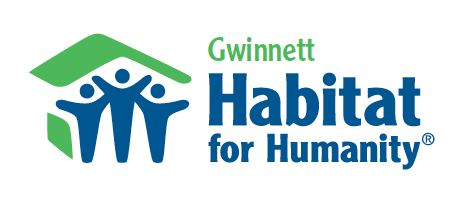 Lynn Weekley Volunteer Scholarship ApplicationGwinnett Habitat Club Member VersionName: ____________________________________________________________________Email: ____________________________________________________________________Address: ___________________________________________________________________Phone: ____________________________________________________________________High SchoolName of High School:  _______________________________________________________Expected graduation date: ________________What classes have you taken in high school that particularly prepares you for college or technical college? __________________________________________________________________________________________________________________________________________________________________________________________________________________Are you receiving a College Prep or Tech Prep diploma? _______________What is your current Grade Point Average?	___________Did you take the SAT?   Yes     No                CR_____ M______ W______ Did you take the ACT?   Yes     No		Composite score _____Please list your extracurricular activities, any offices or leadership positions held (including clubs, church, community, sports etc.)., honors for academics, art, music, sports, community service. May include extra page in needed._____________________________________________________________________________________________________________________________________________________________________________________________________________________________________________________________________________________________________________________________________________________________________________________________________________________________________________________________________________________________________________________________________________Please list your participation in volunteerism during high school and estimated hours of service for each. _______________________________________________________________________________________________________________________________________________________________________________________________________________________________________________________________________________________________________________________________________________________________________________________College/Technical CollegePlease list the colleges or technical colleges to which you have applied for admission:1. ________________________________ Accepted?  Yes	     Pending	 No2. ________________________________Accepted?   Yes	      Pending	 No3. ________________________________Accepted?   Yes	      Pending	 NoWhat is your intended major?  __________________________________________________Required Support Information: (Your application is INCOMPLETE without the following documents)Typewritten essay describing how your involvement in your high school’s Habitat Organization has affected you and how your actions have worked to further the mission of Gwinnett Habitat. word Maximum)Faculty Habitat Club Advisor RecommendationHigh School TranscriptCopy of letter(s) of acceptanceEligibilityCurrent Gwinnett County college-bound high school seniors that are active in the school’s Habitat Club are eligible to apply.SubmissionBy submitting this application, I give Gwinnett Habitat permission to use my name in matters relating to the promotion of this scholarship.Applicant Signature:  _________________________________________________________ Date: ______________________________________________________________________APPLICATIONS, INCLUDING REQUIRED SUPPORT INFORMATION, MUST BE SUBMITTED BY April 1, 2020 by mail to: P.O. Box 646, Lawrenceville, GA  30046